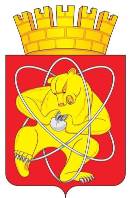 Городской округ «Закрытое административно – территориальное образование  Железногорск Красноярского края»АДМИНИСТРАЦИЯ ЗАТО г. ЖЕЛЕЗНОГОРСКПОСТАНОВЛЕНИЕ      26.03.2024                                                                                               № 493г. ЖелезногорскОб утверждении Положения об условиях оплаты труда Генерального директора общества с ограниченной ответственностью «Информационный центр» Руководствуясь ст. 145 Трудового кодекса Российской Федерации, Уставом ЗАТО Железногорск, ПОСТАНОВЛЯЮ:1. Утвердить Положение об условиях оплаты труда Генерального директора общества с ограниченной ответственностью «Информационный центр» согласно приложению к настоящему постановлению.2. Отделу управления проектами и документационного, организационного обеспечения деятельности Администрации ЗАТО                  г. Железногорск (В.Г. Винокурова) довести до сведения населения настоящее постановление через газету «Город и горожане».3. Отделу общественных связей Администрации ЗАТО г. Железногорск (И.С. Архипова) разместить настоящее постановление на официальном сайте Администрации ЗАТО г. Железногорск в информационно-телекоммуникационной сети «Интернет». 4. Контроль над исполнением настоящего постановления оставляю за собой. 5. Настоящее постановление вступает в силу после его официального опубликования, и распространяется на правоотношения, возникшие с 21.03.2024.Глава ЗАТО г. Железногорск                                                              Д.М. ЧернятинПоложение об условиях оплаты труда Генерального директора общества с ограниченной ответственностью «Информационный центр»1. Общие положения1.1. Настоящее Положение определяет условия оплаты труда Генерального директора общества с ограниченной ответственностью «Информационный центр» (далее - Директора ООО «Инфоцентр»).1.2. Оплата труда Директора ООО «Инфоцентр» состоит из должностного оклада, персональной надбавки к должностному окладу, вознаграждения за результаты финансово-хозяйственной деятельности по итогам работы за год.1.3. К заработной плате Директора ООО «Инфоцентр» устанавливается районный коэффициент и процентная надбавка за стаж работы в районах Крайнего Севера и приравненных к ним местностях, в иных местностях края с особыми климатическими условиями.1.4. Директору ООО «Инфоцентр» в случаях, установленных настоящим Положением, осуществляется выплата единовременной материальной помощи.2. Порядок установления должностного оклада Директору ООО «Инфоцентр»2.1. Должностной оклад Директору ООО «Инфоцентр» устанавливается по распоряжению Администрации ЗАТО г. Железногорск в фиксированной сумме и определяется в зависимости от размера оклада работника основного персонала с учетом кратности. В перечень должностей работников, относимых к основному персоналу входит должность «корреспондент».2.2. Размер кратности должностного оклада Директора ООО «Инфоцентр» к размеру оклада работника основного персонала составляет 2.2.3. Для определения должностного оклада Директора ООО «Инфоцентр» в Администрацию ЗАТО г. Железногорск в Финансовое управление направляется приказ об утверждении штатного расписания и штатное расписание ООО «Инфоцентр», действующее на дату установления должностного оклада.2.4. Основанием для изменения должностного оклада Директору ООО «Инфоцентр» является увеличение (индексация) окладов (должностных окладов) работников согласно утвержденному штатному расписанию, в том числе размера оклада работника основного персонала. Изменение должностного оклада Директору ООО «Инфоцентр» производится по распоряжению Администрации ЗАТО г. Железногорск на основании письменного ходатайства Директора ООО «Инфоцентр», приказа об утверждении штатного расписания и штатного расписания ООО «Инфоцентр».2.5. Изменение должностного оклада Директора ООО «Инфоцентр» оформляется путем заключения сторонами дополнительного соглашения о внесении соответствующих изменений в трудовой договор (контракт).3. Персональная надбавка, вознаграждение за результаты финансово-хозяйственной деятельности по итогам работы за год3.1. Директору ООО «Инфоцентр» устанавливается персональная надбавка в размере до 30% к должностному окладу. Конкретный размер персональной надбавки определяется Учредителем в лице Главы ЗАТО г. Железногорск с учетом сложности и особенностей управления организацией.3.2. Персональная надбавка устанавливается при заключении трудового договора (контракта) либо отдельным распоряжением Администрации ЗАТО                г. Железногорск с одновременным внесением изменений (дополнений) в трудовой договор (контракт).3.3. Директору ООО «Инфоцентр» выплачивается вознаграждение за результаты финансово-хозяйственной деятельности по итогам работы за год (далее - вознаграждение).3.4. Вознаграждение выплачивается за счет прибыли, остающейся в распоряжении ООО «Инфоцентр».3.5. Основанием для выплаты вознаграждения Директору ООО «Инфоцентр» являются документы, подтверждающие наличие прибыли в организации.3.6. Для принятия решения о выплате вознаграждения, Директор ООО «Инфоцентр» не позднее 15 календарных дней после даты рассмотрения финансово-хозяйственной деятельности ООО «Инфоцентр» на балансовой комиссии направляет в Администрацию ЗАТО г. Железногорск ходатайство о выплате вознаграждения с указанием размера вознаграждения.3.7. Величина вознаграждения за результаты финансово-хозяйственной деятельности определяется в размере не превышающим должностного оклада, установленного Директору ООО «Инфоцентр».3.8. Выплата вознаграждения Директору ООО «Инфоцентр» осуществляется по распоряжению Администрации ЗАТО г. Железногорск после согласования специалистами Администрации ЗАТО г. Железногорск.4. Единовременная материальная помощь4.1. Директору ООО «Инфоцентр» может быть выплачена единовременная материальная помощь по основаниям и в размерах, определенных коллективным договором, локальным нормативным актом организации.4.2. Выплата единовременной материальной помощи Директору ООО «Инфоцентр» производится по распоряжению Администрации ЗАТО                              г. Железногорск на основании письменного заявления Директора ООО «Инфоцентр». Заявление должно содержать ссылку на локальный нормативный акт, пункт (раздел) коллективного договора, в соответствии с которыми предусмотрены основания и размеры выплаты материальной помощи. К заявлению прилагаются документы, удостоверяющие фактические основания для предоставления материальной помощи.4.3. Выплата материальной помощи Директору ООО «Инфоцентр» производится за счет и в пределах средств, находящихся в распоряжении ООО «Инфоцентр».4.4. Данный пункт является заключительным.Приложение к постановлению Администрации ЗАТО г. Железногорск от 26.03.2024 № 493